Publicado en Monterrey, Nuevo León el 13/05/2019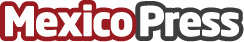 Soluciones Creativas, uno de los mejores lugares para trabajar en MéxicoSoluciones Creativas, consultora mexicana con más de 20 años de experiencia en la gestión de capital humano, se coloca en este año 2019 por primera vez entre las mejores empresas del país con menos de 500 trabajadores, al obtener la certificación de Súper Empresas Expansión - Top CompaniesDatos de contacto:Karen Lozano018113662300Nota de prensa publicada en: https://www.mexicopress.com.mx/soluciones-creativas-uno-de-los-mejores_1 Categorías: Recursos humanos Nuevo León Ciudad de México http://www.mexicopress.com.mx